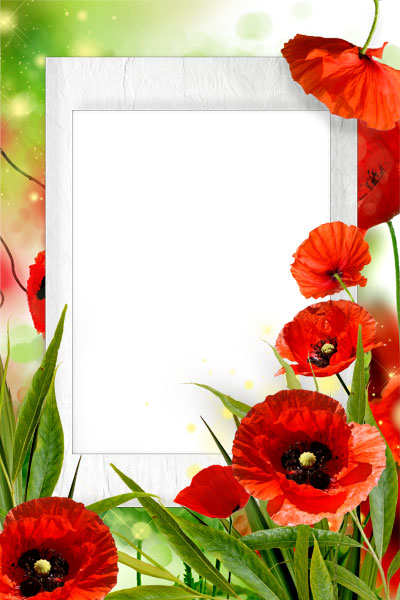 МБУ «Комплексный центр                  социального обслуживания населенияВалуйского городского округа»                             поздравляет именинников,                получающих социальные услуги на дому,с Юбилейной датойсо дня  рождения!                   С чудесной датой! С Юбилеем!               Пусть станет от душевных слов,                   От поздравлений и цветов               На сердце радостней, светлее…             От всей души желаем в Юбилей            Здоровья, вдохновенья, оптимизма,             Любви родных, внимания друзей,               Счастливой,интересной,                                яркой жизни!Поздравляем в августеС Юбилейной датойсо дня  рождения!С 90-летием:                   Федосееву Марию Карповну                                                   (24.08.1929г.)С 85-летием:              Мирошниченко Клавдию Ивановну                                                (30.08.1934 г.)                  Хохлову Раису Емельяновну                                              (16.08.1934 г)С 80-летием:                  Разинкову Нину Васильевну    (24.08.1939 г.)             Жерлицыну ВалентинуКузьминичну                          (23.08.1939 г.)С 70- летием:                Дронову Татьяну Павловну                      (20.08.1949 г.)